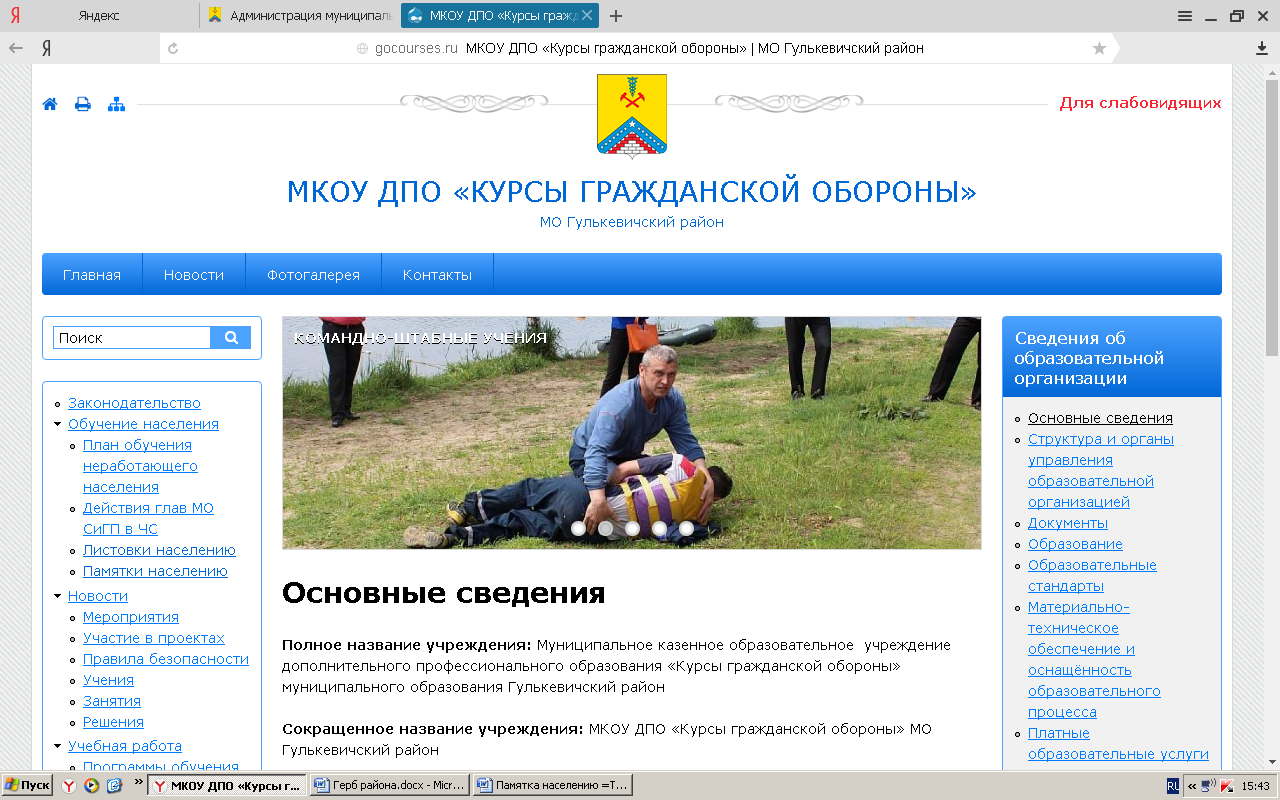 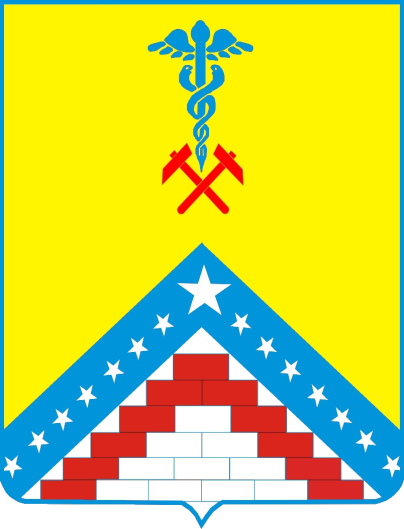 Как избежать неприятностей в период сильных морозовНе оставляйте без внимания включенные бытовые электроприборы и печи, а также малолетних детей одних дома!  Не доверяйте детям присмотр за топящейся печкой.  Водителям и пешеходам во избежание происшествий следует строго соблюдать правила дорожного и пешеходного движения, проявлять взаимную вежливость.  В гололедицу особо осторожными на улице следует быть пожилым людям, во избежание травм не спешить, смотреть под ноги, при движении желательно использовать трость.  При гололеде обуть ноги необходимо в нескользящую обувь.  
   Избегайте переохлаждения и обморожения. Обморожение может наступать при температуре воздуха ниже – 6С. Его тяжесть зависит от температуры окружающей среды, длительности пребывания на холоде, влажности воздуха. Чем они больше, тем тяжелее отморожение. Снижение внутренней температуры тела ниже 24º С приводит к гибели пострадавшего.  Чтобы не попасть в такую ситуацию, специалисты советуют тепло одеваться, долго не находиться на улице, не употреблять спиртное перед прогулкой в холодную погоду. Находясь в состоянии опьянения, человеческий организм не способен адекватно реагировать на низкую температуру воздуха - человек не чувствует холод и, следовательно, переохлаждение наступает быстрее. Множество тяжелых обморожений (вплоть до смертельных случаев) происходит в результате пьяных гуляний в холодную погоду.  Особое внимание требуют к себе пожилые люди и маленькие дети. Молодежи, внимательно следящей за модой, следует помнить – модная одежда не всегда соответствует климату, в котором мы живем. Поэтому одеваться следует не по моде, а по погоде. ЗАПИШИТЕ!ТелефоныЕдиной Дежурно-ДиспетчерскойСлужбы8 – (86160) – 5 – 19 – 108 – (86160) – 5 – 12 – 75